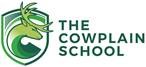 ORDER FORM: HAMBLEDON/DENMEAD TO COWPLAIN SCHOOL BUS PASSStudent Name:					DOB:                       Current Tutor Group:I confirm that I have parental/guardian responsibility for the above, named student and that I wish to purchase the following bus pass for the academic year 2021/22Annual Bus Pass £467.00 per annum by cheque Please enclose a cheque made payable to ‘The Cowplain School’                     or£467.00 per annum by standing order 10 x monthly payments of £46.70 starting 1 September 2021 Please complete the standing order formY11 Bus Pass £420.00 per annum by cheque Please enclose a cheque made payable to ‘The Cowplain School’                     or£420.00 per annum by standing order 10 x monthly payments of £42.00 1 September 2021 Please complete the standing order formMy child/children will qualify for free transport on 1st September 2021 and I will make a direct application to HCC https://www.hants.gov.uk/educationandlearning/schooltransport If you have more than one child attending the school please complete the following:-Sibling 1:	Name:			`	DOB:     	              Current Tutor Group:               Sibling 2:	Name:				DOB:		Current Tutor Group:  Please indicate if any siblings are entitled to free transportBus passes will only be issued on receipt of a completed standing order form or payment in full. Please note that if standing order payments are stopped for any reason during the year the bus pass will become invalid.If the bus pass is lost/stolen and needs to be replaced, there will be a charge of £20.                      Title                     Forenames                                     SurnameName:Address:                                                                                                           Post Code:Contact telephone number:Signed:                                                                                              Date: